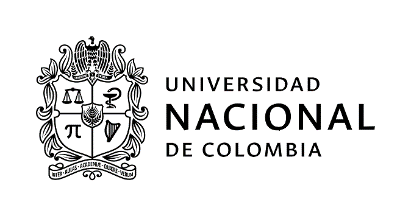 SOLICITUD PARA PARTICIPAR EN EL PROCESO DE SELECCIÓN DE ESTUDIANTE AUXILIAR PARA DEPENDENCIAS ADMINISTRATIVASPara participar en esta convocatoria certifico que actualmente y a la fecha no soy Monitor ni Becario de la Universidad Nacional de ColombiaEstoy interesado en participar en la convocatoria para la Dependencia o Proyecto: ______________________________________________________________________________________________Código convocatoria: ______________Nombres y apellidos: _______________________________________________________________Cédula: ______________________________Teléfono: _____________________________Correo electrónico institucional: ______________________________________________________Soy Estudiante de la Carrera: _________________________________________________________Facultad: _________________________		Sede: ____________________________Actualmente curso el ________semestre		PBM: ______________Mi promedio académico es de: ______		Pagué por concepto de matrícula: _____________Cursé línea de profundización:  SI (    )      NO (      )        Cuál(es)?:_______________________________________________________________________________________________________________Carga Académica: (Asignaturas registradas): ____________________________________________Disponibilidad Horaria (total horas): _______________Conocimientos en el área de sistemas (software, lenguajes, herramientas): ____________________________________________________________________________________________________________________________________________________________________________________________________________________________________________________________________________________________________________________________________________________Conocimiento de otros idiomas que habla, lee y escribe de forma Regular, Bien o Muy Bien:Puedo aportar a la Universidad las siguientes competencias personales, académicas y administrativas:1._______________________________________________________________________________2._______________________________________________________________________________3._______________________________________________________________________________4._______________________________________________________________________________5._______________________________________________________________________________6._______________________________________________________________________________7._________________________________________________________________________________________________________________					______________Firma										FechaNOTA: La Universidad anulará la presente solicitud en caso de no ser verídica la información académicaNúmero de Convocatoria1313Fecha de diligenciamientoFecha de diligenciamientoFecha de diligenciamientoFecha de diligenciamiento02 02022022Nombre de la convocatoria, proyecto o Proceso Apoyo a la evaluación de amenaza, vulnerabilidad y riesgo por movimientos en masa, avenidas torrenciales e inundación para la pre factibilidad de nueve espacios territoriales de capacitación y reincorporación  (ETCR).Apoyo a la evaluación de amenaza, vulnerabilidad y riesgo por movimientos en masa, avenidas torrenciales e inundación para la pre factibilidad de nueve espacios territoriales de capacitación y reincorporación  (ETCR).Apoyo a la evaluación de amenaza, vulnerabilidad y riesgo por movimientos en masa, avenidas torrenciales e inundación para la pre factibilidad de nueve espacios territoriales de capacitación y reincorporación  (ETCR).Apoyo a la evaluación de amenaza, vulnerabilidad y riesgo por movimientos en masa, avenidas torrenciales e inundación para la pre factibilidad de nueve espacios territoriales de capacitación y reincorporación  (ETCR).Apoyo a la evaluación de amenaza, vulnerabilidad y riesgo por movimientos en masa, avenidas torrenciales e inundación para la pre factibilidad de nueve espacios territoriales de capacitación y reincorporación  (ETCR).Apoyo a la evaluación de amenaza, vulnerabilidad y riesgo por movimientos en masa, avenidas torrenciales e inundación para la pre factibilidad de nueve espacios territoriales de capacitación y reincorporación  (ETCR).Apoyo a la evaluación de amenaza, vulnerabilidad y riesgo por movimientos en masa, avenidas torrenciales e inundación para la pre factibilidad de nueve espacios territoriales de capacitación y reincorporación  (ETCR).Apoyo a la evaluación de amenaza, vulnerabilidad y riesgo por movimientos en masa, avenidas torrenciales e inundación para la pre factibilidad de nueve espacios territoriales de capacitación y reincorporación  (ETCR).Apoyo a la evaluación de amenaza, vulnerabilidad y riesgo por movimientos en masa, avenidas torrenciales e inundación para la pre factibilidad de nueve espacios territoriales de capacitación y reincorporación  (ETCR).Apoyo a la evaluación de amenaza, vulnerabilidad y riesgo por movimientos en masa, avenidas torrenciales e inundación para la pre factibilidad de nueve espacios territoriales de capacitación y reincorporación  (ETCR).Nombre de la dependencia Geociencias y Medio ambienteGeociencias y Medio ambienteGeociencias y Medio ambienteGeociencias y Medio ambienteGeociencias y Medio ambienteGeociencias y Medio ambienteGeociencias y Medio ambienteGeociencias y Medio ambienteGeociencias y Medio ambienteGeociencias y Medio ambienteNombre del área (Opcional)Tipo de estudiantePregrado   ☒Pregrado   ☒Pregrado   ☒Pregrado   ☒Posgrado    ☐Posgrado    ☐Posgrado    ☐Posgrado    ☐Posgrado    ☐Posgrado    ☐Tipo de convocatoria☐☒☒☐☐☐☐☐☐☐Tipo de convocatoriaApoyoAcadémicoApoyo a proyectos investigación o extensiónApoyo a proyectos investigación o extensiónGestiónAdministrativaGestiónAdministrativaBienestar universitarioBienestar universitarioBienestar universitarioOtroOtroRequisitos generales(Acuerdo CSU 211/2015 Art. 2)a. Tener la calidad de estudiante de pregrado o postgrado de la Universidad Nacional de Colombia. b. Tener un Promedio Aritmético Ponderado Acumulado - P.A.P.A. igual o superior a 3.5 para estudiantes de pregrado, e igual o superior a 4.0 para estudiantes de postgrado. c. No ostentar la calidad de monitor o becario de la Universidad Nacional de Colombia. Parágrafo. Para los estudiantes de postgrado que se encuentren debidamente matriculados en primer semestre de un programa de postgrado cumplir una de las siguientes condiciones, de acuerdo con el tipo de admisión, así: 1. Admisión regular, haber obtenido un promedio de calificación que se encuentre dentro de la franja del 30% más alto en el examen de admisión al postgrado correspondiente. 2. Haber sido admitido por admisión automática, según el artículo 57, literal c, del Acuerdo 008 de 2008 del Consejo Superior Universitario - Estatuto Estudiantil. 3. Admisión mediante tránsito entre programas de posgrado, tener un promedio igual o superior a 4.0 en el programa de posgrado desde el cual se aprobó el tránsito."Nota: El estudiante que se postule a la convocatoria, manifiesta conocer la normatividad relacionada con la convocatoria y autoriza a la universidad para realizar las verificaciones pertinentesa. Tener la calidad de estudiante de pregrado o postgrado de la Universidad Nacional de Colombia. b. Tener un Promedio Aritmético Ponderado Acumulado - P.A.P.A. igual o superior a 3.5 para estudiantes de pregrado, e igual o superior a 4.0 para estudiantes de postgrado. c. No ostentar la calidad de monitor o becario de la Universidad Nacional de Colombia. Parágrafo. Para los estudiantes de postgrado que se encuentren debidamente matriculados en primer semestre de un programa de postgrado cumplir una de las siguientes condiciones, de acuerdo con el tipo de admisión, así: 1. Admisión regular, haber obtenido un promedio de calificación que se encuentre dentro de la franja del 30% más alto en el examen de admisión al postgrado correspondiente. 2. Haber sido admitido por admisión automática, según el artículo 57, literal c, del Acuerdo 008 de 2008 del Consejo Superior Universitario - Estatuto Estudiantil. 3. Admisión mediante tránsito entre programas de posgrado, tener un promedio igual o superior a 4.0 en el programa de posgrado desde el cual se aprobó el tránsito."Nota: El estudiante que se postule a la convocatoria, manifiesta conocer la normatividad relacionada con la convocatoria y autoriza a la universidad para realizar las verificaciones pertinentesa. Tener la calidad de estudiante de pregrado o postgrado de la Universidad Nacional de Colombia. b. Tener un Promedio Aritmético Ponderado Acumulado - P.A.P.A. igual o superior a 3.5 para estudiantes de pregrado, e igual o superior a 4.0 para estudiantes de postgrado. c. No ostentar la calidad de monitor o becario de la Universidad Nacional de Colombia. Parágrafo. Para los estudiantes de postgrado que se encuentren debidamente matriculados en primer semestre de un programa de postgrado cumplir una de las siguientes condiciones, de acuerdo con el tipo de admisión, así: 1. Admisión regular, haber obtenido un promedio de calificación que se encuentre dentro de la franja del 30% más alto en el examen de admisión al postgrado correspondiente. 2. Haber sido admitido por admisión automática, según el artículo 57, literal c, del Acuerdo 008 de 2008 del Consejo Superior Universitario - Estatuto Estudiantil. 3. Admisión mediante tránsito entre programas de posgrado, tener un promedio igual o superior a 4.0 en el programa de posgrado desde el cual se aprobó el tránsito."Nota: El estudiante que se postule a la convocatoria, manifiesta conocer la normatividad relacionada con la convocatoria y autoriza a la universidad para realizar las verificaciones pertinentesa. Tener la calidad de estudiante de pregrado o postgrado de la Universidad Nacional de Colombia. b. Tener un Promedio Aritmético Ponderado Acumulado - P.A.P.A. igual o superior a 3.5 para estudiantes de pregrado, e igual o superior a 4.0 para estudiantes de postgrado. c. No ostentar la calidad de monitor o becario de la Universidad Nacional de Colombia. Parágrafo. Para los estudiantes de postgrado que se encuentren debidamente matriculados en primer semestre de un programa de postgrado cumplir una de las siguientes condiciones, de acuerdo con el tipo de admisión, así: 1. Admisión regular, haber obtenido un promedio de calificación que se encuentre dentro de la franja del 30% más alto en el examen de admisión al postgrado correspondiente. 2. Haber sido admitido por admisión automática, según el artículo 57, literal c, del Acuerdo 008 de 2008 del Consejo Superior Universitario - Estatuto Estudiantil. 3. Admisión mediante tránsito entre programas de posgrado, tener un promedio igual o superior a 4.0 en el programa de posgrado desde el cual se aprobó el tránsito."Nota: El estudiante que se postule a la convocatoria, manifiesta conocer la normatividad relacionada con la convocatoria y autoriza a la universidad para realizar las verificaciones pertinentesa. Tener la calidad de estudiante de pregrado o postgrado de la Universidad Nacional de Colombia. b. Tener un Promedio Aritmético Ponderado Acumulado - P.A.P.A. igual o superior a 3.5 para estudiantes de pregrado, e igual o superior a 4.0 para estudiantes de postgrado. c. No ostentar la calidad de monitor o becario de la Universidad Nacional de Colombia. Parágrafo. Para los estudiantes de postgrado que se encuentren debidamente matriculados en primer semestre de un programa de postgrado cumplir una de las siguientes condiciones, de acuerdo con el tipo de admisión, así: 1. Admisión regular, haber obtenido un promedio de calificación que se encuentre dentro de la franja del 30% más alto en el examen de admisión al postgrado correspondiente. 2. Haber sido admitido por admisión automática, según el artículo 57, literal c, del Acuerdo 008 de 2008 del Consejo Superior Universitario - Estatuto Estudiantil. 3. Admisión mediante tránsito entre programas de posgrado, tener un promedio igual o superior a 4.0 en el programa de posgrado desde el cual se aprobó el tránsito."Nota: El estudiante que se postule a la convocatoria, manifiesta conocer la normatividad relacionada con la convocatoria y autoriza a la universidad para realizar las verificaciones pertinentesa. Tener la calidad de estudiante de pregrado o postgrado de la Universidad Nacional de Colombia. b. Tener un Promedio Aritmético Ponderado Acumulado - P.A.P.A. igual o superior a 3.5 para estudiantes de pregrado, e igual o superior a 4.0 para estudiantes de postgrado. c. No ostentar la calidad de monitor o becario de la Universidad Nacional de Colombia. Parágrafo. Para los estudiantes de postgrado que se encuentren debidamente matriculados en primer semestre de un programa de postgrado cumplir una de las siguientes condiciones, de acuerdo con el tipo de admisión, así: 1. Admisión regular, haber obtenido un promedio de calificación que se encuentre dentro de la franja del 30% más alto en el examen de admisión al postgrado correspondiente. 2. Haber sido admitido por admisión automática, según el artículo 57, literal c, del Acuerdo 008 de 2008 del Consejo Superior Universitario - Estatuto Estudiantil. 3. Admisión mediante tránsito entre programas de posgrado, tener un promedio igual o superior a 4.0 en el programa de posgrado desde el cual se aprobó el tránsito."Nota: El estudiante que se postule a la convocatoria, manifiesta conocer la normatividad relacionada con la convocatoria y autoriza a la universidad para realizar las verificaciones pertinentesa. Tener la calidad de estudiante de pregrado o postgrado de la Universidad Nacional de Colombia. b. Tener un Promedio Aritmético Ponderado Acumulado - P.A.P.A. igual o superior a 3.5 para estudiantes de pregrado, e igual o superior a 4.0 para estudiantes de postgrado. c. No ostentar la calidad de monitor o becario de la Universidad Nacional de Colombia. Parágrafo. Para los estudiantes de postgrado que se encuentren debidamente matriculados en primer semestre de un programa de postgrado cumplir una de las siguientes condiciones, de acuerdo con el tipo de admisión, así: 1. Admisión regular, haber obtenido un promedio de calificación que se encuentre dentro de la franja del 30% más alto en el examen de admisión al postgrado correspondiente. 2. Haber sido admitido por admisión automática, según el artículo 57, literal c, del Acuerdo 008 de 2008 del Consejo Superior Universitario - Estatuto Estudiantil. 3. Admisión mediante tránsito entre programas de posgrado, tener un promedio igual o superior a 4.0 en el programa de posgrado desde el cual se aprobó el tránsito."Nota: El estudiante que se postule a la convocatoria, manifiesta conocer la normatividad relacionada con la convocatoria y autoriza a la universidad para realizar las verificaciones pertinentesa. Tener la calidad de estudiante de pregrado o postgrado de la Universidad Nacional de Colombia. b. Tener un Promedio Aritmético Ponderado Acumulado - P.A.P.A. igual o superior a 3.5 para estudiantes de pregrado, e igual o superior a 4.0 para estudiantes de postgrado. c. No ostentar la calidad de monitor o becario de la Universidad Nacional de Colombia. Parágrafo. Para los estudiantes de postgrado que se encuentren debidamente matriculados en primer semestre de un programa de postgrado cumplir una de las siguientes condiciones, de acuerdo con el tipo de admisión, así: 1. Admisión regular, haber obtenido un promedio de calificación que se encuentre dentro de la franja del 30% más alto en el examen de admisión al postgrado correspondiente. 2. Haber sido admitido por admisión automática, según el artículo 57, literal c, del Acuerdo 008 de 2008 del Consejo Superior Universitario - Estatuto Estudiantil. 3. Admisión mediante tránsito entre programas de posgrado, tener un promedio igual o superior a 4.0 en el programa de posgrado desde el cual se aprobó el tránsito."Nota: El estudiante que se postule a la convocatoria, manifiesta conocer la normatividad relacionada con la convocatoria y autoriza a la universidad para realizar las verificaciones pertinentesa. Tener la calidad de estudiante de pregrado o postgrado de la Universidad Nacional de Colombia. b. Tener un Promedio Aritmético Ponderado Acumulado - P.A.P.A. igual o superior a 3.5 para estudiantes de pregrado, e igual o superior a 4.0 para estudiantes de postgrado. c. No ostentar la calidad de monitor o becario de la Universidad Nacional de Colombia. Parágrafo. Para los estudiantes de postgrado que se encuentren debidamente matriculados en primer semestre de un programa de postgrado cumplir una de las siguientes condiciones, de acuerdo con el tipo de admisión, así: 1. Admisión regular, haber obtenido un promedio de calificación que se encuentre dentro de la franja del 30% más alto en el examen de admisión al postgrado correspondiente. 2. Haber sido admitido por admisión automática, según el artículo 57, literal c, del Acuerdo 008 de 2008 del Consejo Superior Universitario - Estatuto Estudiantil. 3. Admisión mediante tránsito entre programas de posgrado, tener un promedio igual o superior a 4.0 en el programa de posgrado desde el cual se aprobó el tránsito."Nota: El estudiante que se postule a la convocatoria, manifiesta conocer la normatividad relacionada con la convocatoria y autoriza a la universidad para realizar las verificaciones pertinentesa. Tener la calidad de estudiante de pregrado o postgrado de la Universidad Nacional de Colombia. b. Tener un Promedio Aritmético Ponderado Acumulado - P.A.P.A. igual o superior a 3.5 para estudiantes de pregrado, e igual o superior a 4.0 para estudiantes de postgrado. c. No ostentar la calidad de monitor o becario de la Universidad Nacional de Colombia. Parágrafo. Para los estudiantes de postgrado que se encuentren debidamente matriculados en primer semestre de un programa de postgrado cumplir una de las siguientes condiciones, de acuerdo con el tipo de admisión, así: 1. Admisión regular, haber obtenido un promedio de calificación que se encuentre dentro de la franja del 30% más alto en el examen de admisión al postgrado correspondiente. 2. Haber sido admitido por admisión automática, según el artículo 57, literal c, del Acuerdo 008 de 2008 del Consejo Superior Universitario - Estatuto Estudiantil. 3. Admisión mediante tránsito entre programas de posgrado, tener un promedio igual o superior a 4.0 en el programa de posgrado desde el cual se aprobó el tránsito."Nota: El estudiante que se postule a la convocatoria, manifiesta conocer la normatividad relacionada con la convocatoria y autoriza a la universidad para realizar las verificaciones pertinentesNo. de estudiantes a vincular1111111111Perfil requeridoEstudiante de Ingeniería GeológicaEstudiante de Ingeniería GeológicaEstudiante de Ingeniería GeológicaEstudiante de Ingeniería GeológicaEstudiante de Ingeniería GeológicaEstudiante de Ingeniería GeológicaEstudiante de Ingeniería GeológicaEstudiante de Ingeniería GeológicaEstudiante de Ingeniería GeológicaEstudiante de Ingeniería GeológicaPerfil requeridoPreferiblemente tener conocimiento en cartografía geológica (opcional)Disponibilidad para ir a campo.Preferiblemente tener Conocimientos en gestión del riesgo (opcional)Preferiblemente tener conocimiento en cartografía geológica (opcional)Disponibilidad para ir a campo.Preferiblemente tener Conocimientos en gestión del riesgo (opcional)Preferiblemente tener conocimiento en cartografía geológica (opcional)Disponibilidad para ir a campo.Preferiblemente tener Conocimientos en gestión del riesgo (opcional)Preferiblemente tener conocimiento en cartografía geológica (opcional)Disponibilidad para ir a campo.Preferiblemente tener Conocimientos en gestión del riesgo (opcional)Preferiblemente tener conocimiento en cartografía geológica (opcional)Disponibilidad para ir a campo.Preferiblemente tener Conocimientos en gestión del riesgo (opcional)Preferiblemente tener conocimiento en cartografía geológica (opcional)Disponibilidad para ir a campo.Preferiblemente tener Conocimientos en gestión del riesgo (opcional)Preferiblemente tener conocimiento en cartografía geológica (opcional)Disponibilidad para ir a campo.Preferiblemente tener Conocimientos en gestión del riesgo (opcional)Preferiblemente tener conocimiento en cartografía geológica (opcional)Disponibilidad para ir a campo.Preferiblemente tener Conocimientos en gestión del riesgo (opcional)Preferiblemente tener conocimiento en cartografía geológica (opcional)Disponibilidad para ir a campo.Preferiblemente tener Conocimientos en gestión del riesgo (opcional)Preferiblemente tener conocimiento en cartografía geológica (opcional)Disponibilidad para ir a campo.Preferiblemente tener Conocimientos en gestión del riesgo (opcional)Perfil requeridoPresentar mínimo 85% de avance en el programa de Ingeniería geológicaPresentar mínimo 85% de avance en el programa de Ingeniería geológicaPresentar mínimo 85% de avance en el programa de Ingeniería geológicaPresentar mínimo 85% de avance en el programa de Ingeniería geológicaPresentar mínimo 85% de avance en el programa de Ingeniería geológicaPresentar mínimo 85% de avance en el programa de Ingeniería geológicaPresentar mínimo 85% de avance en el programa de Ingeniería geológicaPresentar mínimo 85% de avance en el programa de Ingeniería geológicaPresentar mínimo 85% de avance en el programa de Ingeniería geológicaPresentar mínimo 85% de avance en el programa de Ingeniería geológicaPerfil requeridoHaber cursado asignaturas: Sensores remotos, geomorfología, SIG y geología ambientalHaber cursado asignaturas: Sensores remotos, geomorfología, SIG y geología ambientalHaber cursado asignaturas: Sensores remotos, geomorfología, SIG y geología ambientalHaber cursado asignaturas: Sensores remotos, geomorfología, SIG y geología ambientalHaber cursado asignaturas: Sensores remotos, geomorfología, SIG y geología ambientalHaber cursado asignaturas: Sensores remotos, geomorfología, SIG y geología ambientalHaber cursado asignaturas: Sensores remotos, geomorfología, SIG y geología ambientalHaber cursado asignaturas: Sensores remotos, geomorfología, SIG y geología ambientalHaber cursado asignaturas: Sensores remotos, geomorfología, SIG y geología ambientalHaber cursado asignaturas: Sensores remotos, geomorfología, SIG y geología ambientalPerfil requeridoActividades a desarrollar1. Apoyar los ajustes y articulación de documentos finales1. Apoyar los ajustes y articulación de documentos finales1. Apoyar los ajustes y articulación de documentos finales1. Apoyar los ajustes y articulación de documentos finales1. Apoyar los ajustes y articulación de documentos finales1. Apoyar los ajustes y articulación de documentos finales1. Apoyar los ajustes y articulación de documentos finales1. Apoyar los ajustes y articulación de documentos finales1. Apoyar los ajustes y articulación de documentos finales1. Apoyar los ajustes y articulación de documentos finalesActividades a desarrollar2. Apoyar la elaboración de búsqueda de información y análisis del 9 ETCR2. Apoyar la elaboración de búsqueda de información y análisis del 9 ETCR2. Apoyar la elaboración de búsqueda de información y análisis del 9 ETCR2. Apoyar la elaboración de búsqueda de información y análisis del 9 ETCR2. Apoyar la elaboración de búsqueda de información y análisis del 9 ETCR2. Apoyar la elaboración de búsqueda de información y análisis del 9 ETCR2. Apoyar la elaboración de búsqueda de información y análisis del 9 ETCR2. Apoyar la elaboración de búsqueda de información y análisis del 9 ETCR2. Apoyar la elaboración de búsqueda de información y análisis del 9 ETCR2. Apoyar la elaboración de búsqueda de información y análisis del 9 ETCRActividades a desarrollar3. Apoyar en la elaboración de documento técnico3. Apoyar en la elaboración de documento técnico3. Apoyar en la elaboración de documento técnico3. Apoyar en la elaboración de documento técnico3. Apoyar en la elaboración de documento técnico3. Apoyar en la elaboración de documento técnico3. Apoyar en la elaboración de documento técnico3. Apoyar en la elaboración de documento técnico3. Apoyar en la elaboración de documento técnico3. Apoyar en la elaboración de documento técnicoActividades a desarrollar4. Participar en reuniones y salidas de campo que se realicen4. Participar en reuniones y salidas de campo que se realicen4. Participar en reuniones y salidas de campo que se realicen4. Participar en reuniones y salidas de campo que se realicen4. Participar en reuniones y salidas de campo que se realicen4. Participar en reuniones y salidas de campo que se realicen4. Participar en reuniones y salidas de campo que se realicen4. Participar en reuniones y salidas de campo que se realicen4. Participar en reuniones y salidas de campo que se realicen4. Participar en reuniones y salidas de campo que se realicenActividades a desarrollar5. Apoyar la verificación de perfiles en slide5. Apoyar la verificación de perfiles en slide5. Apoyar la verificación de perfiles en slide5. Apoyar la verificación de perfiles en slide5. Apoyar la verificación de perfiles en slide5. Apoyar la verificación de perfiles en slide5. Apoyar la verificación de perfiles en slide5. Apoyar la verificación de perfiles en slide5. Apoyar la verificación de perfiles en slide5. Apoyar la verificación de perfiles en slideActividades a desarrollarActividades a desarrollarDisponibilidad de tiempo requerida20 H/semana 20 H/semana 20 H/semana 20 H/semana 20 H/semana 20 H/semana 20 H/semana 20 H/semana 20 H/semana 20 H/semana Estímulo económico mensual2.000.000/mes (2 SMVM)2.000.000/mes (2 SMVM)2.000.000/mes (2 SMVM)2.000.000/mes (2 SMVM)2.000.000/mes (2 SMVM)2.000.000/mes (2 SMVM)2.000.000/mes (2 SMVM)2.000.000/mes (2 SMVM)2.000.000/mes (2 SMVM)2.000.000/mes (2 SMVM)Duración de la vinculaciónHasta el 28 de febreroHasta el 28 de febreroHasta el 28 de febreroHasta el 28 de febreroHasta el 28 de febreroHasta el 28 de febreroHasta el 28 de febreroHasta el 28 de febreroHasta el 28 de febreroHasta el 28 de febreroTérminos para la presentación de documentos y selecciónCorreo electrónico: mfgiraldos@gmail.comCorreo electrónico: mfgiraldos@gmail.comCorreo electrónico: mfgiraldos@gmail.comCorreo electrónico: mfgiraldos@gmail.comCorreo electrónico: mfgiraldos@gmail.comCorreo electrónico: mfgiraldos@gmail.comCorreo electrónico: mfgiraldos@gmail.comCorreo electrónico: mfgiraldos@gmail.comCorreo electrónico: mfgiraldos@gmail.comCorreo electrónico: mfgiraldos@gmail.comFecha de cierre de la convocatoriaFebrero 08 de 2022.Febrero 08 de 2022.Febrero 08 de 2022.Febrero 08 de 2022.Febrero 08 de 2022.Febrero 08 de 2022.Febrero 08 de 2022.Febrero 08 de 2022.Febrero 08 de 2022.Febrero 08 de 2022.Documentos ObligatoriosIndicar la documentación requerida - Historia Académica del SIA. (pantallazo donde se vea el usuario)- Fotocopia de la Cédula.- Certificado de matrícula- Horario de Clases.- Certificado de afiliación a saludIndicar la documentación requerida - Historia Académica del SIA. (pantallazo donde se vea el usuario)- Fotocopia de la Cédula.- Certificado de matrícula- Horario de Clases.- Certificado de afiliación a saludIndicar la documentación requerida - Historia Académica del SIA. (pantallazo donde se vea el usuario)- Fotocopia de la Cédula.- Certificado de matrícula- Horario de Clases.- Certificado de afiliación a saludIndicar la documentación requerida - Historia Académica del SIA. (pantallazo donde se vea el usuario)- Fotocopia de la Cédula.- Certificado de matrícula- Horario de Clases.- Certificado de afiliación a saludIndicar la documentación requerida - Historia Académica del SIA. (pantallazo donde se vea el usuario)- Fotocopia de la Cédula.- Certificado de matrícula- Horario de Clases.- Certificado de afiliación a saludIndicar la documentación requerida - Historia Académica del SIA. (pantallazo donde se vea el usuario)- Fotocopia de la Cédula.- Certificado de matrícula- Horario de Clases.- Certificado de afiliación a saludIndicar la documentación requerida - Historia Académica del SIA. (pantallazo donde se vea el usuario)- Fotocopia de la Cédula.- Certificado de matrícula- Horario de Clases.- Certificado de afiliación a saludIndicar la documentación requerida - Historia Académica del SIA. (pantallazo donde se vea el usuario)- Fotocopia de la Cédula.- Certificado de matrícula- Horario de Clases.- Certificado de afiliación a saludIndicar la documentación requerida - Historia Académica del SIA. (pantallazo donde se vea el usuario)- Fotocopia de la Cédula.- Certificado de matrícula- Horario de Clases.- Certificado de afiliación a saludIndicar la documentación requerida - Historia Académica del SIA. (pantallazo donde se vea el usuario)- Fotocopia de la Cédula.- Certificado de matrícula- Horario de Clases.- Certificado de afiliación a saludDocumentos opcionales (no pueden ser modificatorios)Indicar la documentación adicional requerida-Presentar experiencia en proyectos o investigación en amenaza o gestión del riesgo Presentar certificado en cartografía geológica y/o gestión del riesgo Indicar la documentación adicional requerida-Presentar experiencia en proyectos o investigación en amenaza o gestión del riesgo Presentar certificado en cartografía geológica y/o gestión del riesgo Indicar la documentación adicional requerida-Presentar experiencia en proyectos o investigación en amenaza o gestión del riesgo Presentar certificado en cartografía geológica y/o gestión del riesgo Indicar la documentación adicional requerida-Presentar experiencia en proyectos o investigación en amenaza o gestión del riesgo Presentar certificado en cartografía geológica y/o gestión del riesgo Indicar la documentación adicional requerida-Presentar experiencia en proyectos o investigación en amenaza o gestión del riesgo Presentar certificado en cartografía geológica y/o gestión del riesgo Indicar la documentación adicional requerida-Presentar experiencia en proyectos o investigación en amenaza o gestión del riesgo Presentar certificado en cartografía geológica y/o gestión del riesgo Indicar la documentación adicional requerida-Presentar experiencia en proyectos o investigación en amenaza o gestión del riesgo Presentar certificado en cartografía geológica y/o gestión del riesgo Indicar la documentación adicional requerida-Presentar experiencia en proyectos o investigación en amenaza o gestión del riesgo Presentar certificado en cartografía geológica y/o gestión del riesgo Indicar la documentación adicional requerida-Presentar experiencia en proyectos o investigación en amenaza o gestión del riesgo Presentar certificado en cartografía geológica y/o gestión del riesgo Indicar la documentación adicional requerida-Presentar experiencia en proyectos o investigación en amenaza o gestión del riesgo Presentar certificado en cartografía geológica y/o gestión del riesgo Criterios de evaluación1. P.A.P.A. (5%)2. Promedio Académico (5%)3. Conocimientos (De acuerdo con certificados de estudios adicionales presentados) (55%)4. Experiencia en proyectos de amenaza (25%)5. Nivel de avance en el plan de estudios (10%)8. Numero de materias matriculadas (5%)NOTA: En caso de empate, se seleccionará o privilegiará a los estudiantes cuyos puntajes básicos de matrícula (P.B.M.) sean los más bajos dentro de los que se hayan presentado a la convocatoria correspondiente.1. P.A.P.A. (5%)2. Promedio Académico (5%)3. Conocimientos (De acuerdo con certificados de estudios adicionales presentados) (55%)4. Experiencia en proyectos de amenaza (25%)5. Nivel de avance en el plan de estudios (10%)8. Numero de materias matriculadas (5%)NOTA: En caso de empate, se seleccionará o privilegiará a los estudiantes cuyos puntajes básicos de matrícula (P.B.M.) sean los más bajos dentro de los que se hayan presentado a la convocatoria correspondiente.1. P.A.P.A. (5%)2. Promedio Académico (5%)3. Conocimientos (De acuerdo con certificados de estudios adicionales presentados) (55%)4. Experiencia en proyectos de amenaza (25%)5. Nivel de avance en el plan de estudios (10%)8. Numero de materias matriculadas (5%)NOTA: En caso de empate, se seleccionará o privilegiará a los estudiantes cuyos puntajes básicos de matrícula (P.B.M.) sean los más bajos dentro de los que se hayan presentado a la convocatoria correspondiente.1. P.A.P.A. (5%)2. Promedio Académico (5%)3. Conocimientos (De acuerdo con certificados de estudios adicionales presentados) (55%)4. Experiencia en proyectos de amenaza (25%)5. Nivel de avance en el plan de estudios (10%)8. Numero de materias matriculadas (5%)NOTA: En caso de empate, se seleccionará o privilegiará a los estudiantes cuyos puntajes básicos de matrícula (P.B.M.) sean los más bajos dentro de los que se hayan presentado a la convocatoria correspondiente.1. P.A.P.A. (5%)2. Promedio Académico (5%)3. Conocimientos (De acuerdo con certificados de estudios adicionales presentados) (55%)4. Experiencia en proyectos de amenaza (25%)5. Nivel de avance en el plan de estudios (10%)8. Numero de materias matriculadas (5%)NOTA: En caso de empate, se seleccionará o privilegiará a los estudiantes cuyos puntajes básicos de matrícula (P.B.M.) sean los más bajos dentro de los que se hayan presentado a la convocatoria correspondiente.1. P.A.P.A. (5%)2. Promedio Académico (5%)3. Conocimientos (De acuerdo con certificados de estudios adicionales presentados) (55%)4. Experiencia en proyectos de amenaza (25%)5. Nivel de avance en el plan de estudios (10%)8. Numero de materias matriculadas (5%)NOTA: En caso de empate, se seleccionará o privilegiará a los estudiantes cuyos puntajes básicos de matrícula (P.B.M.) sean los más bajos dentro de los que se hayan presentado a la convocatoria correspondiente.1. P.A.P.A. (5%)2. Promedio Académico (5%)3. Conocimientos (De acuerdo con certificados de estudios adicionales presentados) (55%)4. Experiencia en proyectos de amenaza (25%)5. Nivel de avance en el plan de estudios (10%)8. Numero de materias matriculadas (5%)NOTA: En caso de empate, se seleccionará o privilegiará a los estudiantes cuyos puntajes básicos de matrícula (P.B.M.) sean los más bajos dentro de los que se hayan presentado a la convocatoria correspondiente.1. P.A.P.A. (5%)2. Promedio Académico (5%)3. Conocimientos (De acuerdo con certificados de estudios adicionales presentados) (55%)4. Experiencia en proyectos de amenaza (25%)5. Nivel de avance en el plan de estudios (10%)8. Numero de materias matriculadas (5%)NOTA: En caso de empate, se seleccionará o privilegiará a los estudiantes cuyos puntajes básicos de matrícula (P.B.M.) sean los más bajos dentro de los que se hayan presentado a la convocatoria correspondiente.1. P.A.P.A. (5%)2. Promedio Académico (5%)3. Conocimientos (De acuerdo con certificados de estudios adicionales presentados) (55%)4. Experiencia en proyectos de amenaza (25%)5. Nivel de avance en el plan de estudios (10%)8. Numero de materias matriculadas (5%)NOTA: En caso de empate, se seleccionará o privilegiará a los estudiantes cuyos puntajes básicos de matrícula (P.B.M.) sean los más bajos dentro de los que se hayan presentado a la convocatoria correspondiente.1. P.A.P.A. (5%)2. Promedio Académico (5%)3. Conocimientos (De acuerdo con certificados de estudios adicionales presentados) (55%)4. Experiencia en proyectos de amenaza (25%)5. Nivel de avance en el plan de estudios (10%)8. Numero de materias matriculadas (5%)NOTA: En caso de empate, se seleccionará o privilegiará a los estudiantes cuyos puntajes básicos de matrícula (P.B.M.) sean los más bajos dentro de los que se hayan presentado a la convocatoria correspondiente.Responsable de la convocatoriaEdier Aristizábal Giraldo: (57)(4) 425 51 97, evaristizabalg@unal.edu.coEdier Aristizábal Giraldo: (57)(4) 425 51 97, evaristizabalg@unal.edu.coEdier Aristizábal Giraldo: (57)(4) 425 51 97, evaristizabalg@unal.edu.coEdier Aristizábal Giraldo: (57)(4) 425 51 97, evaristizabalg@unal.edu.coEdier Aristizábal Giraldo: (57)(4) 425 51 97, evaristizabalg@unal.edu.coEdier Aristizábal Giraldo: (57)(4) 425 51 97, evaristizabalg@unal.edu.coEdier Aristizábal Giraldo: (57)(4) 425 51 97, evaristizabalg@unal.edu.coEdier Aristizábal Giraldo: (57)(4) 425 51 97, evaristizabalg@unal.edu.coEdier Aristizábal Giraldo: (57)(4) 425 51 97, evaristizabalg@unal.edu.coEdier Aristizábal Giraldo: (57)(4) 425 51 97, evaristizabalg@unal.edu.coLunesMartesMiércolesJuevesViernesSábadoIdiomaHabloLeoEscribo